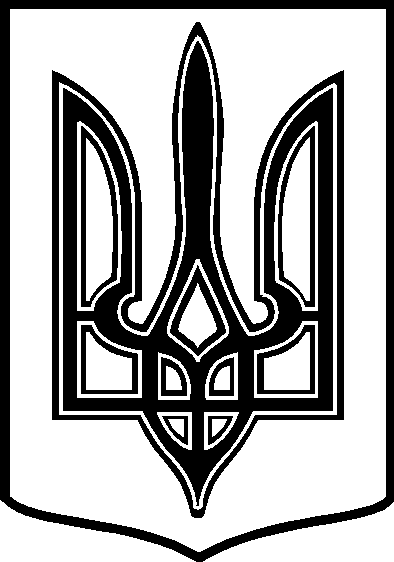 У К Р А Ї Н АТАРТАЦЬКА    СІЛЬСЬКА    РАДАЧЕЧЕЛЬНИЦЬКОГО  РАЙОНУ       ВІННИЦЬКОЇ    ОБЛАСТІ                                                 25  сесія  7 скликанняРІШЕННЯ  26.06.2019                                        с.Тартак                                     № 365Про вилучення з користування земельної ділянки     Розглянувши заяву громадянина  Мураховського В. А. про вилучення земельної ділянки з  користування,  сільська рада ВИРІШИЛА:1.  Згідно ст.ст. 12, 141 Земельного кодексу України, п. 34 ч. 1ст. 26 Закону України „Про місцеве самоврядування в Україні ”  вилучити з  постійного користування земельну ділянку до земель запасу Тартацької сільської ради у громадянина:- Мураховського Віктора Андрійовича -  площею 0,22 га,  яка розташована                                                                            за  адресою:  с. Тартак,                                                                             вул. Підгаєцького, 5а2. Контроль за виконанням даного рішення покласти на постійну   комісію з  питань охорони  довкілля,  раціонального використання земель таземельних відносин   ( голова  комісії –  П. В. Поліщук ).   Сільський голова                                                               Віктор ДЕМЧЕНКО